Рабочая программа по учебному предмету «Родной (русский) язык» разработана на основе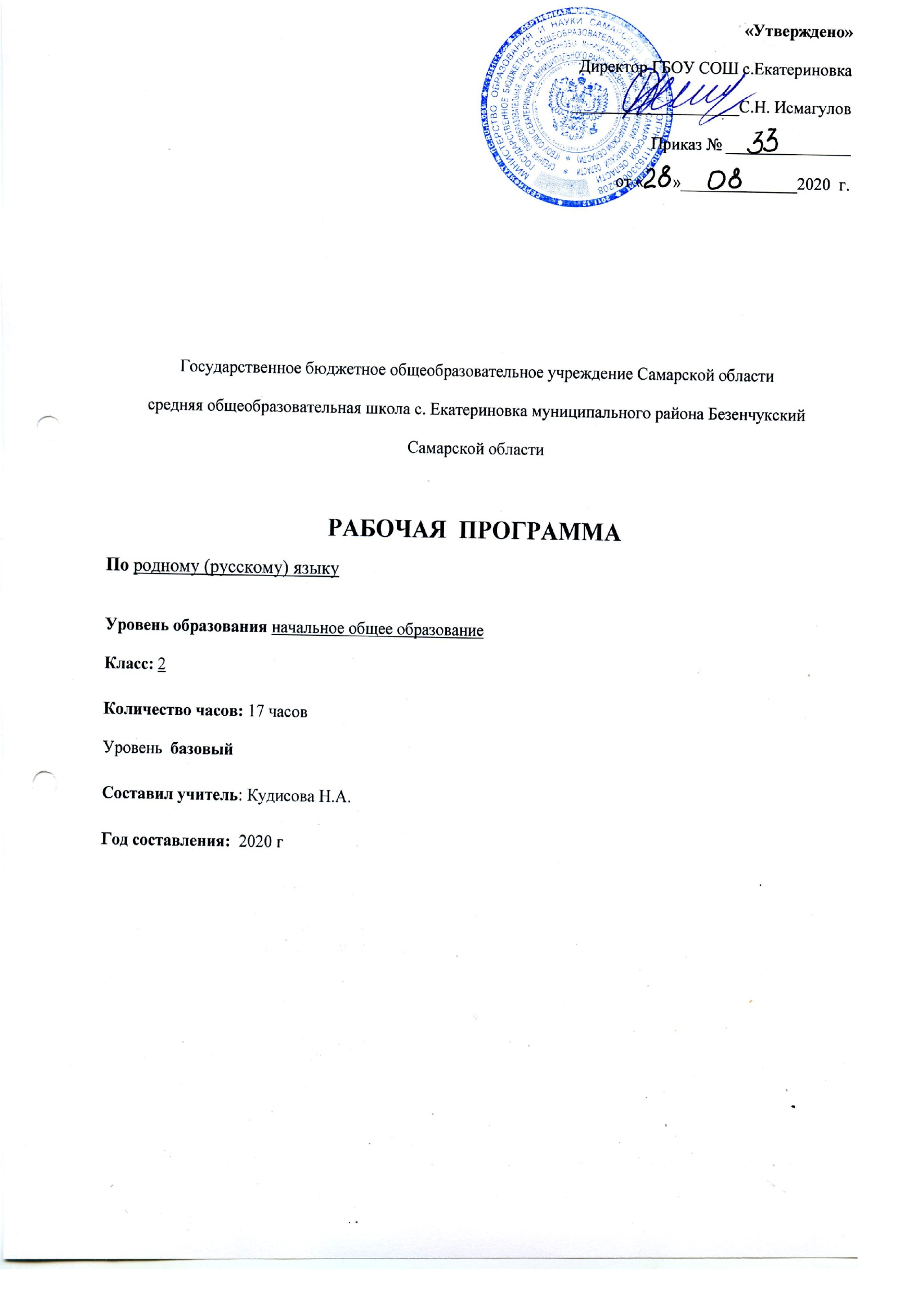 Примерной рабочей программы.  1–4 классы : Самыкиной С.В., Незваненко Н.В. Самара, 2020 соответствующей федеральному государственному образовательному стандарту;Основной образовательной программы начального общего образования ГБОУ СОШ с.Екатериновка м.р. Безенукский Самарской области . В рамках реализации федерального государственного образовательного стандартаначального общего образования изучение учебного предмета «Родной (русский) язык» во 2 классе предполагает1.ПЛАНИРУЕМЫЕ РЕЗУЛЬТАТЫ ОСВОЕНИЯ УЧЕБНОГО ПРЕДМЕТАПрограмма обеспечивает достижение выпускниками начальной школы комплекса личностных, метапредметных и предметных результатов. ЛИЧНОСТНЫЕ РЕЗУЛЬТАТЫУ обучающихся будут сформированы:внутренняя позиция школьника на уровне положительного отношения к учёбе как интеллектуальному труду, принятие ценности познавательной деятельности;понимание ценности нравственных норм, закреплённых в языке народа, для жизни и здоровья человека, умение соотносить эти нормы с поступками как собственных, так и окружающих людей (на уровне, соответствующем возрасту);Обучающиеся получат возможность для формирования:чувства сопричастности к языку своего народа (я — носитель языка), чувств эстетической красоты и точности русского слова;осознания русского языка как основного средства общения народов России;осознания предложения и текста как средств для выражения мыслей и чувств, понимание разнообразия и богатства языковых средств для выражения мыслей и чувств;восприятия русского языка как основной, главной части культуры русского народа, понимания того, что изменения в культуре народа находят своё отражение в языке;представления о бережном отношении к материальным ценностям; развития интереса к проектно- творческой деятельности.ПРЕДМЕТНЫЕ РЕЗУЛЬТАТЫОбучающиеся научатся:осознавать слово как главное средство языка;осознавать взаимосвязь в слове значения и формы его выражения (звуковой, буквенной);различать и характеризовать звуки русского языка (гласные ударные/безударные; согласные твёрдые/мягкие, звонкие/глухие);использовать правила обозначения гласных и согласных звуков на письме;использовать знание последовательности букв в алфавите для упорядочения слов и поиска нужной информации (в словарях и др.)производить звукобуквенный анализ слов простой слоговой структуры;соблюдать произносительные нормы в собственной речи (в объёме представленного в учебнике материала);различать родственные (однокоренные) слова;осознавать критерии (общее значение) объединения слов в группы по частям речи (существительное, прилагательное, глагол, предлоги);осознавать признаки предложения как коммуникативного средства языка (выражение мысли, связь слов, интонационная законченность);применять правила правописания (в объеме содержания курса 2 класса);определять (уточнять) правописание слова по орфографическому словарю учебника;осознавать признаки текста как более объёмного высказывания (несколько предложений, объединённых одной темой и связанных друг с другом);каллиграфически и орфографически правильно, без искажений, замены, пропусков, вставок букв списывать тексты (с печатного и письменного шрифта) объёмом в 40–45 слов, писать под диктовку тексты в 35–40 слов.Обучающиеся получат возможность научиться:осознавать свойства значений слов: однозначные, многозначные, слова с прямым и переносным значением, слова с близким и противоположным значением;оценивать уместность использования слов в тексте;использовать осознанно употребление частей речи в предложении;устанавливать морфемную структуру (значимые части) слов с однозначно выделяемыми морфемами;осознавать место возможного возникновения орфографической ошибки;МЕТАПРЕДМЕТНЫЕРегулятивныеОбучающиеся научатся:самостоятельно организовывать своё рабочее место;понимать цель выполняемых действий;в сотрудничестве с учителем ставить конкретную учебную задачу;понимать важность планирования работы;осмысленно выбирать способ действия при решении орфографической задачи (орфограммы в корне слов);выполнять учебные действия, руководствуясь изученными правилами и в соответствии с выбранным алгоритмом или инструкциями учителя;осуществлять само и взаимопроверку, используя способ сличения своей работы с заданным эталоном;вносить необходимые дополнения, исправления в свою работу, если она расходится с эталоном (образцом), находить и исправлять орфографические ошибки, допущенные при списывании, письме по памяти.Обучающиеся получат возможность научиться:оценивать правильность выполнения своих учебных действий;в коллективном диалоге ставить конкретную учебную задачу;намечать действия при работе в паре, составлять простой план действий при написании творческой работы, создании проектов;выполнять действия по намеченному плану, а также по инструкциям, содержащимся в источниках информации;проговаривать (сначала вслух, потом на уровне внутренней речи) последовательность производимых действий, составляющих основу осваиваемой деятельности;осуществлять само и взаимопроверку работ, корректировать выполнение задания;выполнять учебные действия в устной, письменной речи, во внутреннем плане.ПознавательныеОбучающиеся научатся:            Осознавать познавательную задачу, воспринимать ее на слух, решать ее (под руководством учителя или самостоятельно);           воспринимать на слух и понимать различные виды сообщений (информационные тексты);использовать простейшие таблицы и схемы для решения конкретных языковых задач;выделять существенную информацию из небольших читаемых текстов;работать с информацией, представленной в разных формах под руководством учителя и самостоятельно;осуществлять под руководством учителя поиск нужной информации в соответствии с поставленной задачей;составлять небольшие собственные тексты по предложенной теме, рисунку.Обучающиеся получат возможность научиться:осуществлять поиск необходимой информации для выполнения учебных заданий, используя различные справочные материалы: толковые словари, детские энциклопедии и др.;свободно ориентироваться в книге, используя информацию форзацев, оглавления, справочного бюро;осмысленно читать текст, выделяя существенную информацию из текстов разных видов;прогнозировать содержание текста по ориентировочным основам (заголовку, пунктам плана);осуществлять сравнение, сопоставление, классификацию изученных фактов языка по заданным признакам и самостоятельно выделенным основаниям;осуществлять аналогии между изучаемым предметом и собственным опытом ( под руководством учителя);устанавливать причинно-следственные связи в изучаемом круге явлений, строить рассуждени в форме простых суждений об объекте.КоммуникативныеОбучающиеся научатся:• выражать свои мысли с полнотой и точностью, соответствующими возрасту;уметь слышать, точно реагировать на реплики;понимать тему высказывания (текста) по содержанию, по заголовку;быть терпимыми к другим мнениям, учитывать их в совместной работе;договариваться и приходить к общему решению, работая в паре.Обучающиеся получат возможность научиться:соблюдать в повседневной жизни нормы речевого этикета и правила устного общения (обращение, вежливые слова);задавать вопросы, уточняя непонятное в тексте;адекватно использовать речевые средства для решения коммуникативных задач (обратиться с просьбой, поздравить);работать в группе, учитывать мнение партнера, высказывать свое мнение, договариваться и приходить к общему решению в совместной деятельности.Изучение предмета «Родной (русский) язык во 2-м классе должно обеспечивать достижение предметных результатов освоения курса в соответствии с требованиями Федерального государственного образовательного стандарта начального общего образования. Система планируемых результатов даёт представление о том, какими именно знаниями, умениями, навыками, а также личностными, познавательными, регулятивными и коммуникативными учебными действиями овладеют обучающиеся в ходе освоения содержания учебного предмета «Русский родной язык» во 2-м классе.Предметные результаты изучения учебного предмета «Родной (русский) язык» на уровне начального общего образования ориентированы на применение знаний, умений и навыков в учебных ситуациях и реальных жизненных условиях.В конце второго года изучения курса русского родного языка в начальной школе обучающийся научится:     при реализации содержательной линии «Русский язык: прошлое и настоящее»:распознавать слова, обозначающие предметы традиционного русскогобыта (одежда, еда, домашняя утварь, детские забавы, игры, игрушки),понимать значение устаревших слов по указанной тематике;использовать	словарные	статьи	учебного	пособия	для	определениялексического значения слова;понимать	значение	русских	пословиц	и	поговорок,	связанных	сизученными темами;понимать значения фразеологических оборотов, связанных с изученными темами; осознавать уместность их употребления в современных ситуациях речевого общения;              при реализации содержательной линии «Язык в действии»:произносить слова с правильным ударением (в рамках изученного);осознавать смыслоразличительную роль ударения;проводить синонимические замены с учётом особенностей текста;пользоваться	учебными	толковыми	словарями	для	определениялексического значения слова;              пользоваться орфографическим словарём для определения нормативного написания                 при реализации содержательной линии «Секреты речи и текста»:различать этикетные формы обращения в официальной инеофициальной речевой ситуации;владеть правилами корректного речевого поведения в ходе диалога;использовать коммуникативные приёмы устного общения: убеждение,уговаривание, похвала, просьба, извинение, поздравление;использовать  в  речи  языковые  средства  для  свободного  выражениямыслей и чувств на родном языке адекватно ситуации общения;владеть различными приёмами слушания	научно-познавательных ихудожественных текстов  об  истории  языка  и о культуре русского народа;анализировать информацию прочитанного и прослушанного текста: отделять главные факты от второстепенных; выделять наиболее существенные факты; устанавливать логическую связь между фактами; создавать тексты-инструкции с опорой на предложенный текст; создавать тексты-повествования о посещении музеев, об участии в народных праздниках.2. СОДЕРЖАНИЕ УЧЕБНОГО ПРЕДМЕТАРаздел 1. Русский язык: прошлое и настоящее (6 часов)         Лексика. Лексическое значение слова. Слова, называющие игры, забавы, игрушки   (например, городки, салочки, салазки, санки, волчок, свистулька).            Слова, называющие предметы традиционного русского быта: 1) Слова, называющие  предметы традиционного русского быта: 1) слова, называющие домашнюю утварь и орудия труда (например, ухват, ушат, ступа, плошка, крынка, ковш, решето, веретено, серп, коса, плуг); 2) слова, называющие то, что ели в старину (например, тюря, полба, каша, щи, похлёбка, бублик, ватрушка калач, коврижки): какие из них сохранились до нашего времени; 3) слова, называющие то, во что раньше одевались дети (например, шубейка, тулуп, шапка, валенки, сарафан, рубаха, лапти).Фразеология. Пословицы, поговорки, фразеологизмы, возникновение которых связано с предметами и явлениями традиционного русского быта: игры, утварь, орудия труда, еда, одежда (например, каши не сваришь, ни за какие коврижки). Сравнение русских пословиц и поговорок с пословицами и поговорками других народов. Сравнение фразеологизмов, имеющих в разных языках общий смысл, но различную образную форму (например, ехать в Тулу со своим самоваром (рус.); ехать в лес с дровами (тат.).           Раздел 2. Язык в действии (6 ч)    Фонетика и орфоэпия. Как правильно произносить слова (пропедевтическая работа по  предупреждению ошибок в произношении слов в речи).   Смыслоразличительная роль ударения. Наблюдение за изменением места ударения в  поэтическом тексте. Работа со словарем ударений. Разные способы толкования значения слов. Наблюдение за сочетаемостью слов.               Раздел 3. Секреты речи и текста (5 ч)Культура речи. Особенности русского речевого этикета. Устойчивые этикетные выражения в учебно-научной коммуникации: формы обращения; использование обращения ты и вы.Устный ответ как жанр монологической устной учебно-научной речи. Различные виды ответов: развернутый ответ, ответ-добавление (на практическом уровне).       Связь предложений в тексте. Практическое овладение средствами связи: лексический повтор, местоименный повтор.Создание текстов-повествований: заметки о посещении музеев; повествование об участии в народных праздниках.Создание текста: развёрнутое толкование значения слова.курсе русского языка рекомендуется осуществлять интеграцию в рамках уроков развития речи при подборе языкового материала для совершенствования у младших школьников как носителей языка способности ориентироваться в пространстве языка и речи, развития языковой интуиции и включения учащихся в практическую речевую деятельность.3. ТЕМАТИЧЕСКОЕ ПЛАНИРОВАНИЕ УЧЕБНОГО ПРЕДМЕТА «РОДНОЙ (РУССКИЙ) ЯЗЫК». 2 КЛАСС. 1-е ПОЛУГОДИЕ.КлассыКоличество часов в неделюКоличество часов в год2 классО, 5 часа 1-е полугодие17 часов№п/пНазвание разделаКол-во часовКол-вок/рХарактеристика деятельности обучающихся1«Русский язык: прошлое и настоящее»6 ч0 чРаспознают и понимают значение устаревших слов по указанной тематике; используют словарные статьи для определения лексического значения слова; учатся понимать значение русских пословиц и поговорок, связанных с изученными темами 2«Язык в действии»6 ч0 чРабота со словарем ударений. Различают слова, которые звучат по-разному, но называют одно и то же. Правильно расставляют ударение в словах. Уместно употребляют крылатые слова в речи. Наблюдение за изменением места ударения в поэтическом тексте. Определяют лексическое значение слова по словарю. Конструируют образные выражения.3«Секреты речи и текста»5 ч0 чВыбирают из текста словосочетания для описания. По вопросам составлять описание предмета. Составлять текст по опорным словам и по плану. Работа с деформированным текстом. Делить текст на части.  Различать картинный и цитатный план. Участвовать в различных видах диалога, упражняться в различных приемах общения.